Приложение №7к Приказу №22 от 20.04.2021 г.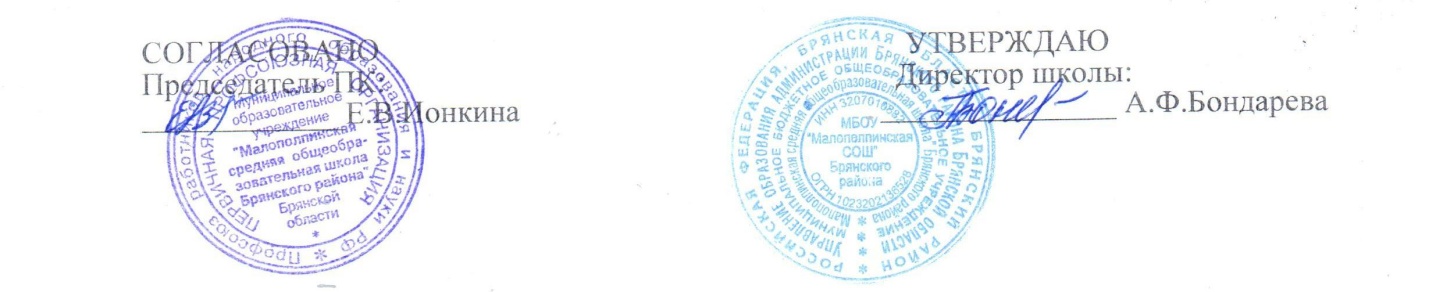 Кодексэтики и служебного поведения работников
МБОУ «Малополпинская СОШ» Брянского районаОбщие положенияКодекс этики и служебного поведения (далее - Кодекс) работниковМБОУ «Малополпинская СОШ» Брянского района разработан в соответствии с Конституцией Российской Федерации, Федеральным законом Российской Федерации от 29.12.2012 N 273-ФЗ "Об образовании в Российской Федерации", Федеральным законом от 25.12.2008	№	273-ФЗ «О противодействии коррупции», Уставом МБОУ «Малополпинская СОШ» Брянского района.Кодекс представляет собой свод основных морально-этических норм и основных правил служебного поведения, общих принципов профессиональной служебной этики, которыми должны руководствоваться работники МБОУ «Малополпинская СОШ» Брянского района независимо от занимаемой ими должности.Ознакомление с положениями Кодекса граждан, поступающих на работу в МБОУ «Малополпинская СОШ» Брянского района, производится в соответствии со статьей 68 Трудового кодекса Российской Федерации.Целью Кодекса является установление этических норм и правил служебного поведения работников МБОУ «Малополпинская СОШ» Брянского района для добросовестного выполнения ими своей профессиональной деятельности, обеспечение единой нравственно-нормативной основы поведения работников МБОУ «Малополпинская СОШ» Брянского района, формирование нетерпимого отношения к коррупции.Кодекс служит основой для формирования взаимоотношений в организации, основанных на нормах морали, уважительного отношения к работникам и обучающимся (воспитанникам).Кодекс призван повысить эффективность выполнения работниками МБОУ «Малополпинская СОШ» Брянского района своих должностных обязанностей.Каждый работник школы должен следовать положениям Кодекса, а каждый гражданин Российской Федерации вправе ожидать от работника МБОУ «Малополпинская СОШ» Брянского района поведения в отношениях с ним в соответствии с положениями Кодекса.1.8. За нарушение положений Кодекса работник МБОУ «Малополпинская СОШ» Брянского района несет дисциплинарную ответственность, а также иную ответственность в соответствии с законодательством Российской Федерации.Основные принципы профессиональной этики работников МБОУ «Малополпинская СОШ» Брянского района.2.1. Деятельность МБОУ «Малополпинская СОШ» Брянского района,  работников МБОУ «Малополпинская СОШ» Брянского района  основывается на следующих принципах профессиональной этики:законность: работники МБОУ «Малополпинская СОШ» Брянского района осуществляют свою деятельность в соответствии с Конституцией Российской Федерации, федеральными законами, иными нормативными правовыми актами Российской Федерации, настоящим Кодексом;приоритет прав и законных интересов обучающихся (воспитанников), их родителей (законных представителей), деловых партнеров МБОУ «Малополпинская СОШ» Брянского района: работники МБОУ «Малополпинская СОШ» Брянского района исходят из того, что права и законные интересы МБОУ «Малополпинская СОШ» Брянского района, обучающихся (воспитанников), их родителей (законных представителей), деловых партнеров ставятся выше личной заинтересованности работников МБОУ «Малополпинская СОШ» Брянского района;профессионализм: гимназия принимает меры по поддержанию и повышению уровня квалификации и профессионализма работников гимназии, в том числе путем проведения профессионального обучения.Работники МБОУ «Малополпинская СОШ» Брянского района стремятся к повышению своего профессионального уровня;независимость: работники школы в процессе осуществления деятельности не допускают предвзятости и зависимости от третьих лиц, которые могут нанести ущерб правам и законным интересам обучающихся (воспитанников), их родителей (законных представителей), деловых партнеров МБОУ «Малополпинская СОШ» Брянского района;добросовестность: работники гимназии обязаны ответственно и справедливо относиться друг к другу, к обучающимся (воспитанникам), их родителям (законным представителям), деловым партнерам МБОУ «Малополпинская СОШ» Брянского района.МБОУ «Малополпинская СОШ» Брянского района обеспечивает все необходимые условия, позволяющие обучающимся (воспитанникам), их родителям (законным представителям), а также организациям, контролирующим её деятельность, получать документы, необходимые для осуществления ими деятельности в соответствии с требованиями законодательства Российской Федерации;информационная открытость: МБОУ «Малополпинская СОШ» Брянского района осуществляет раскрытие информации о своем правовом статусе,финансовом состоянии, операциях с финансовыми инструментами в процессе осуществления деятельности в соответствии с законодательством Российской Федерации;объективность и справедливое отношение: МБОУ «Малополпинская СОШ» Брянского района обеспечивает справедливое (равное) отношение ко всем обучающимся (воспитанникам), их родителям (законным представителям) и деловым партнерам МБОУ «Малополпинская СОШ» Брянского района.Основные правила служебного поведения работников МБОУ «Малополпинская СОШ» Брянского районаРаботники МБОУ «Малополпинская СВОШ» Брянского района обязаны:исполнять должностные обязанности добросовестно и на высоком профессиональном уровне в целях обеспечения эффективной работы МБОУ «Малополпинская СОШ» Брянского района;исходить из того, что признание, соблюдение и защита прав и свобод человека и гражданина определяют основной смысл и содержание деятельности МБОУ «Малополпинская СОШ» Брянского района;осуществлять свою деятельность в пределах полномочий МБОУ «Малополпинская СОШ» Брянского района;соблюдать беспристрастность, исключающую возможность влияния на служебную деятельность;исключать действия, связанные с влиянием каких-либо личных, имущественных (финансовых) и иных интересов, препятствующих добросовестному исполнению ими должностных обязанностей;постоянно стремиться к обеспечению эффективного использования ресурсов, находящихся в распоряжении;соблюдать правила делового поведения и общения, проявлять корректность и внимательность в обращении с обучающимися (воспитанниками), их родителями (законными представителями), другими работниками МБОУ «Малополпинская СОШ» Брянского района и деловыми партнерами;проявлять терпимость и уважение к обычаям и традициям народов России и граждан иностранных государств, учитывать культурные и иные особенности различных этнических, социальных групп, конфессий, способствовать межнациональному и межконфессиональному согласию;защищать и поддерживать человеческое достоинство граждан, учитывать их индивидуальность, интересы и социальные потребности на основе построения толерантных отношений с ними; соблюдать права обучающихся (воспитанников), их родителей (законных представителей), гарантировать им непосредственное участие в процессе принятия решений на основе предоставления полной информации, касающейся конкретного человека в конкретной ситуации;воздерживаться от поведения, которое могло бы вызвать сомнение в объективном исполнении должностных обязанностей работника МБОУ «Малополпинская СОШ» Брянского района, а также не допускать конфликтных ситуаций, способных дискредитировать их деятельность и способных нанести ущерб репутации организации, а также от поведения (высказываний, жестов, действий), которое может быть воспринято окружающими как согласие принять взятку или как просьба о даче взятки;не использовать должностное положение для оказания влияния на деятельность государственных органов и органов местного самоуправления, организаций, должностных лиц, государственных и муниципальных служащих при решении вопросов личного характера;соблюдать установленные правила публичных выступлений и предоставления служебной информации, воздерживаться от необоснованной публичной критики в адрес друг друга, публичных обсуждений действий друг друга, наносящих ущерб и подрывающих репутацию друг друга, а также деловых партнеров МБОУ «Малополпинская СОШ» Брянского района;нести персональную ответственность за результаты своей деятельности;работники организаций призваны способствовать своим служебным поведением установлению в коллективе деловых взаимоотношений и конструктивного сотрудничества друг с другом;внешний вид работника МБОУ «Малополпинская СОШ» Брянского района при исполнении им должностных обязанностей, в зависимости от условий работы и формата служебного мероприятия, должен выражать уважение к обучающимся (воспитанникам), их родителям (законным представителям), деловым партнерам МБОУ «Малополпинская СОШ» Брянского района, соответствовать общепринятому деловому стилю. Критериями делового стиля являются официальность, сдержанность, традиционность, аккуратность.3.17. В служебном поведении работника недопустимы:любого вида высказывания и действия дискриминационного характера по признакам пола, возраста, расы, национальности, языка, гражданства, социального, имущественного или семейного положения, политических или религиозных предпочтений;грубости, проявления пренебрежительного тона, заносчивость, предвзятые замечания, предъявление неправомерных, незаслуженных обвинений, угрозы, оскорбительные выражения или реплики, действия, препятствующие нормальному общению или провоцирующие противоправное поведение.3.18. Работник МБОУ «Малополпинская СОШ» Брянского района, наделенный организационно распорядительными полномочиями, также обязан:принимать меры по предотвращению и урегулированию конфликта интересов;принимать меры по предупреждению и пресечению коррупции;своим личным поведением подавать пример честности, беспристрастности и справедливости.Требования к антикоррупционному поведению работников.Работник МБОУ «Малополпинская СОШ» Брянского района при исполнении им должностных обязанностей не вправе допускать личную заинтересованность, которая приводит или может привести к конфликту интересов.Работнику МБОУ «Малополпинская СОШ» Брянского района в случаях, установленных законодательством Российской Федерации, запрещается получать в связи с исполнением должностных обязанностей вознаграждения от физических и юридических лиц (подарки, денежное вознаграждение, ссуды, услуги, оплату развлечений, отдыха, транспортных расходов и иные вознаграждения).Деловые подарки, «корпоративное» гостеприимство и представительские мероприятия должны рассматриваться работниками только как инструмент для установления и поддержания деловых отношений и как проявление общепринятой вежливости в ходе ведения хозяйственной деятельности.Подарки, которые работники от имени МБОУ «Малополпинская СОШ» Брянского района могут передавать другим лицам или принимать от имени МБОУ «Малополпинская СОШ» Брянского района в связи со своей трудовой деятельностью, а также расходы на деловое гостеприимство должны соответствовать следующим критериям:Быть прямо связаны с уставными целями деятельности МБОУ «Малополпинская СОШ» Брянского района (презентация творческого проекта, успешное исполнение контракта, завершение ответственного проекта и т.п.) либо с памятными датами, юбилеями, общенациональными праздниками и т.д.;Быть разумно обоснованными, соразмерными и не являться предметами роскоши;Не представлять собой скрытое вознаграждение за услугу, действие или бездействие, попустительство или покровительство, предоставление прав или принятие определенных решений (о заключении сделки, о получении лицензии, разрешении, согласовании и т.п.) либо попытку оказать влияние на получателя с иной незаконной иной неэтической целью;Не создавать репутационного риска для МБОУ «Малополпинская СОШ» Брянского района, работников или иных лиц в случае раскрытия информации о совершенных подарках и понесенных представительских расходах;Не противоречить принципам и требованиям антикоррупционной политики МБОУ «Малополпинская СОШ» Брянского района, кодекса деловой этики и другим локальным документам МБОУ «Малополпинская СОШ» Брянского района, действующему законодательству и общепринятым нормам морали и нравственности.Работники МБОУ «Малополпинская СОШ» Брянского района обязаны руководствоваться Правилами обмена деловыми подарками и знаками делового гостеприимства в МБОУ «Малополпинская СОШ» Брянского района.Обращение со служебной информацией5.1. Работник МБОУ «Малополпинская СОШ» Брянского района обязан принимать соответствующие меры по обеспечению конфиденциальности информации, ставшей известной ему в связи с исполнением им должностных обязанностей, за несанкционированное разглашение которой он несет ответственность в соответствии с законодательством Российской Федерации.5.2. Работник МБОУ «Малополпинская СОШ» Брянского района вправе обрабатывать и передавать служебную информацию при соблюдении действующих в МБОУ «Малополпинская СОШ» Брянского района норм и требований, принятых в соответствии с законодательством Российской Федерации.